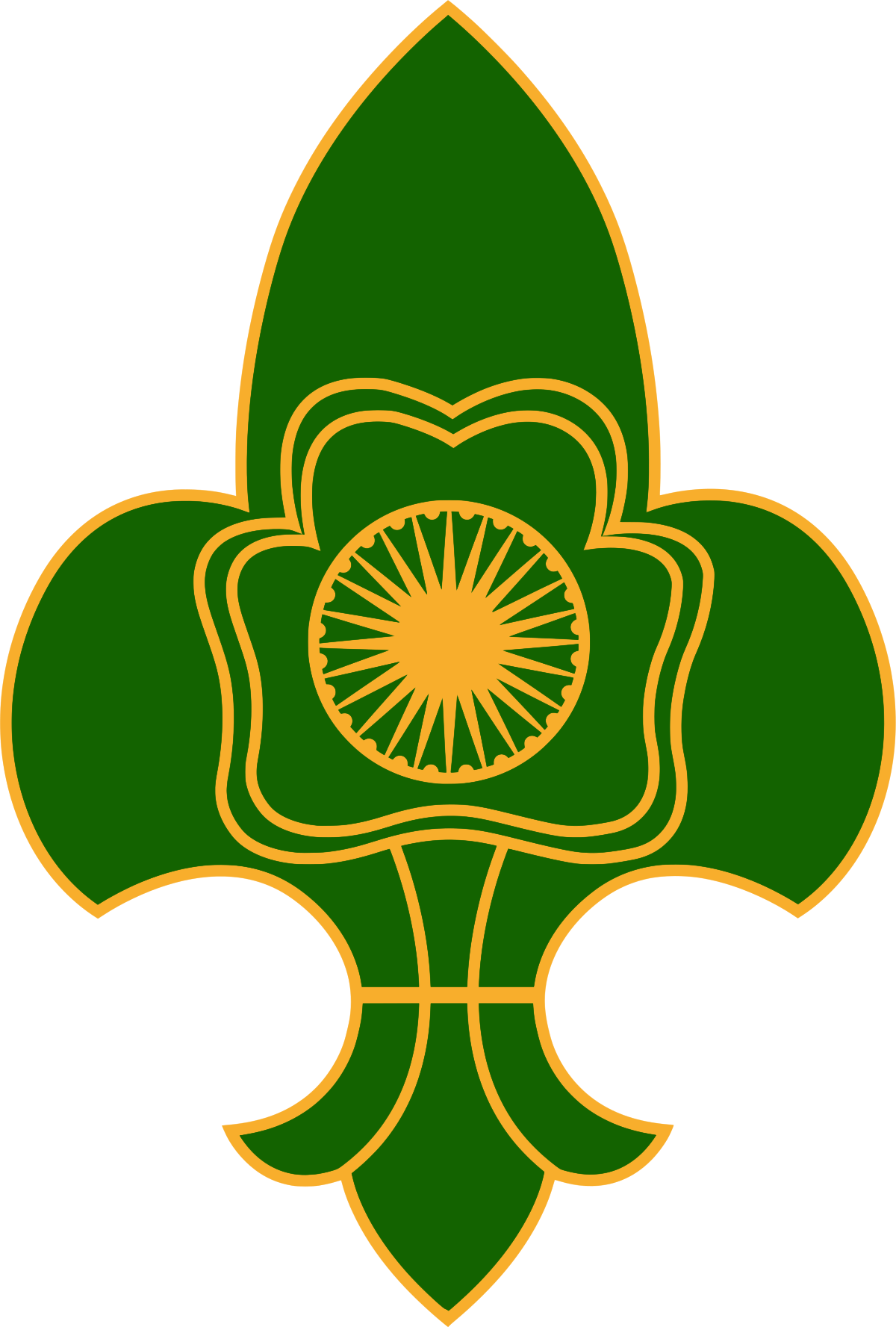 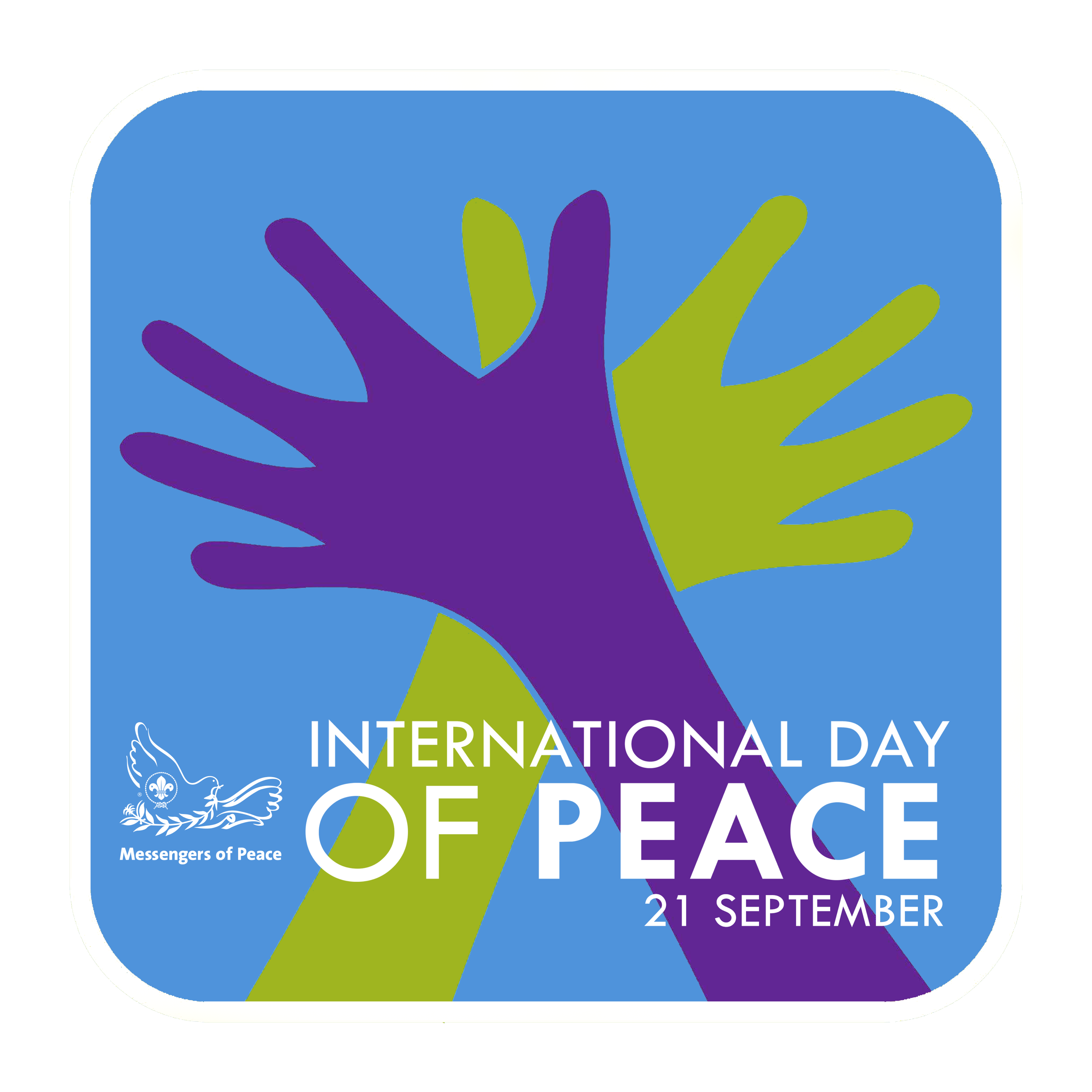 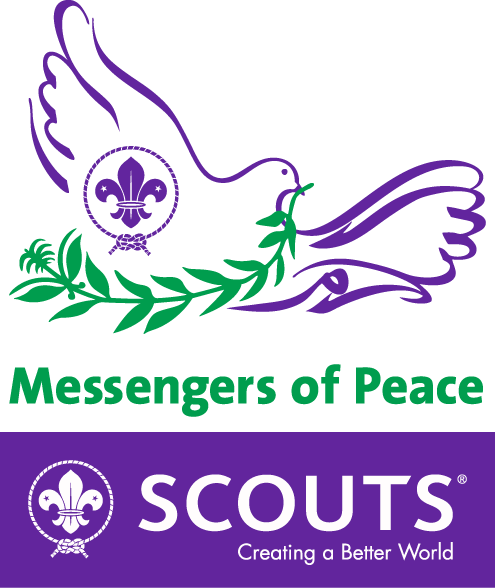 State Association: _________________________________________________________District Association: _________________________________________________________Name of the Unit: ___________________________________________________________TITLE OF THE EVENT/ACTIVITY:__________________________________________________________________________ACTIVITY LEVEL:   ☐National	☐Provincial/State    ☐District/Local
(If activities were held at different levels, please submitseparate event report)ACTIVITY TYPE: ☐Peace Run ☐Tree Planting ☐Peace Dialogue☐Peace Rally/Pledge☐Climate Awareness	☐Virtual Event: (Please specify)______________________________☐Others: (Please specify)___________________________________AIM/OBJECTIVE:EVENT DETAILSLOCATION AND DATE______________________________________________________________________________________________________________________________________________PARTICIPANTSEVENT LEADER/MANAGER:Name: _______________________________________________Position in Scouting: ____________________________________Contact Details (Email Address, Mobile Number, and/or WhatsApp)_____________________________________________________PARTNERSSTORY OF THE EVENT (General description and narrative report. Include statistical data, if available.Use extra sheet, if necessary)HIGHLIGHTS(Special features, special guests, etc.)ACHIEVEMENTSCHALLENGES(if any)https://sdgs.scout.org/PROJECT LINK (remember to upload photos and videos on scout.org)__________________________________________________________________________TESTIMONIALS(Lesson Learned: a quote from a Scout or Scout Leader)____________________________________________________________________________________________________________________________________________________k. ATTACH ACTION PHOTOS, LINKS, etc.(Attach any relevant documentation of the event in this report)REPORT SUBMITTED BY:Name:Position:E-mail Address:Mobile number:WhatsApp ID:Type ofInvolvementMode of EngagementMode of EngagementMode of EngagementMode of EngagementMode of EngagementMode of EngagementType ofInvolvementStay at home actions/VirtuallyStay at home actions/VirtuallyStay at home actions/VirtuallyField ActionsField ActionsField ActionsType ofInvolvementYoung PeopleAdult LeadersNon-ScoutsYoung PeopleAdult LeadersNon-ScoutsParticipantsBeneficiariesExternal Partner/sExternal Partner/sSupport provided123